Тема урока: «Число и цифра 5. Состав числа 5. Сложение и вычитание в пределах 5. Пятиугольник».Цели:педагогическая: создание условий для изучения числа 5 и установление взаимосвязи между действиями сложения и вычитания;ученическая: овладеют умением  соотносить цифру 5 с числом предметов; узнают место числа 5 в натуральном ряду чисел и его состав; научатся складывать и вычитать числа в пределах 5, различать изученные математические знаки.Тип урока: постановка и решение учебно-практической задачи.Универсальные учебные действия:Личностные: самостоятельное определение и высказывание самых простых, общих для всех людей правил поведения.Регулятивные: определение, формулирование учебной задачи на уроке в диалоге с учителем и одноклассниками; оценивание своей работы по заданным критериям, соотнесение своей оценки с оценкой учителя.Познавательные: обучение высказываниям своих предположений; ориентирование в учебнике; анализ и сравнение предметов, геометрических фигур; выделение и формулирование познавательных целей и задач, выбор наиболее эффективных способов решения с помощью учителя; умение осуществлять действия по образцу и заданному правилу, обозначая информацию моделью.Коммуникативные: построение простого речевого высказывания; использование специальных знаков при организации коммуникации между учащимися; умение в рамках совместной учебной деятельности слушать других; использование математической терминологии в устной и письменной речи.Ход урока1. Организационный момент.Прозвенел звонок для нас. Все зашли спокойно в класс. Встали все у парт красиво,  Поздоровались учтиво. Тихо сели, спинки прямо. Вижу, класс наш хоть куда. Мы начнём урок, друзья.2. Актуализация опорных знаний.-Ребята, а вы любите приключения? Тогда я предлагаю  отправиться в путешествие по подводному миру. -Какими должны быть  путешественники? ( Смелые, отважные, дружные, умные и т.д.)Итак, опускаемся на морское дно. Какие красивые коралловые рифы перед нами! А что это за  яркие, разноцветные, удивительно-праздничные рыбки?  Как они называются? (рыбки-бабочки). Посчитайте их.-Назовите число, следующее за числом 1, 2, 3.-Какое число идет при счете перед числом 4, 3, 2.-Какое число стоит между числами 1 и 3, 2 и 4.Кто знает,  что такое кораллы? (Есть в океане выстроенные острова. Главные их строители крошечные существа, не больше булавочной головки. Чтобы защитить себя эти существа покрываются твердой чашечкой из извести. Чашечка клеится к чашечке. Так вырастают коралловые рифы (желтые, красные, фиолетовые столбы, чаши, шары, фантастические замки, ветвистые деревья.) Упражнение «Сорбонка»  1 + 3 =    3 - 1 =       4 - 3 =          2 + 2=Морские звёзды. ( Это морские животные,  имеющие лучи от 5 до 50. Окраска   разнообразна. Питаются морские звёзды устрицами, моллюсками и морскими гребешками).–Установите закономерность. Продолжите ряд на три числа. 1, 3, 5, …, …..,– Как морские звездочки связаны с темой урока? (у них 5-50 щупальцев).Кто догадался, какая тема урока? Чему вы  должны научиться на уроке?Пора быстро выбираться из коралловых рифов. 3. Открытие  нового. Удивительный подводный мир. А мыс вами  мы оказываемся в  Пещере осьминога.Осьминоги - хищники, которые кормятся крабами, рыбой и моллюсками. Окраска осьминога зависит от его настроения. Если он возбужден или победил в схватке, то становится красным. От испуга осьминог сильно светлеет, выпускает облако черной жидкости и исчезает под прикрытием этой завесы. Чернила у осьминога не простые: они на некоторое время отбивают у рыб чутье.Посмотрите внимательно, что вы бы исправили? (добавили в последний столбик камешек). Сколько камешков должно быть? За каким числом следует при счёте 5? Скучно одному осьминогу на дне морском. Построим  домик для его морских  друзей.– Сколько этажей будет в доме? (4)– Называем соседей на первом этаже. (4 и 1)– Называем соседей на втором этаже. (3 и 2)– Называем соседей на третьем этаже. (2 и 3)– Называем соседей на четвертом этаже. (1 и 4)– На каких этажах живут одинаковые числа-соседи?– Какое правило использовали на этих этажах? (Переставили слагаемые - части местами.)– А можем ли мы на двоих поровну разделить пять предметов? (нет)– Значит число 5 четное или нечетное? (Нечетное)Вывод: Что мы уже с вами узнали, путешествуя по морскому дну? (Состав числа 5, соседей числа 5, число 5 нечетное, построили домик для числа 5).4. Первичное закрепление знаний. 1. Геометрические построения.– Морская черепаха организовала школу морских животных. Рыбки очень любят чертить и рисовать. Давайте научим их  чертить звёздочку . Для этого откройте стр. 40 № 2. Какие инструменты  для этого понадобятся? (линейка и карандаш)– Как мы должны соединять числа? (По порядку) Работа в учебнике-тетради.– Рыбки принесли геометрическую фигуру и рассматривают ее.– Кто догадался, какая это фигура? (пятиугольник) – Как вы думаете, почему фигура так называется? (5 углов, 5 вершин, 5 сторон)–Давайте и эту фигуру научимся  рисовать. Как соединим числа?– Что общего между пятиугольником и звездой? (5 точек, 5 отрезков)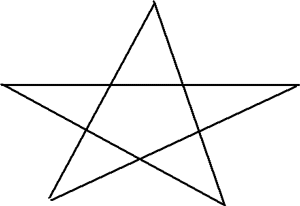 – А чем отличаются фигуры? (у пятиугольника стороны не пересекаются, а у звезды пересекаются)Молодцы!ФИЗКУЛЬТМИНУТКАРыбки плавали, ныряли В теплой чистенькой воде, То сожмутся, разожмутся, То зароются в песке.2. Изображение числа количеством предметов.– Осьминожка прослушал задание, которое дала Морская черепаха. Давайте ему поможем выполнить задание № 2 стр. 40. Рассмотрите внимательно задание и объясните, что надо сделать. (Нарисовать столько палочек и точек, какое число написано в первом столбике.)Выполним задание в паре.У доски 1пара выполняет задание. Проверка.№3 с. 40. Это задание сможет выполнить только самая внимательная пара. Найдите и раскрасьте клетку с числом, которое соответствует количеству предметов на картинке.Проверка. Интерактивная доска.– Что нарисовано на первой картинке? Какое число надо раскрасить?Аналогично дальше. Какая  же пара оказалась самой  внимательной? 3) Письмо цифры 5.– Ребята, чтобы выполнить следующие задания, надо научиться писать цифру 5.Показ написания.– Напишите цифру 5 самостоятельно пять раз. Подчеркните самую красивую цифру, которая у вас получилась.4) Сложение и вычитание с помощью числового отрезка.1, 2, 3, 4, 5. Начинаем мы считать. Чтобы не было ошибки, Нужно нам отрезок взять. А отрезок не простой, Он, конечно, … числовой.Выполняем задание №6 стр. 41.Рассмотрим, что выполняли на первом числовом отрезке? (Прибавляли по одному от числа 3)– Сколько всего прибавили? (2) Запишем нужное число в клетку.– Сколько всего получилось? (5) Как называется результат этого действия? (сумма)– Что выполняли на втором числовом отрезке? (Вычитали по одному от числа 5)– Сколько всего вычли, убрали? (3) рисуем.  Запишем нужное число в клетку.– Сколько осталось? (2)– Чему учились в этом задании? (Складывать и вычитать по 2 и по 3 используя числовой отрезок.)– Прочитайте задание к №7 с. 41. Составим по рисункам примеры, числовые выражения и запишем ответы.– Составим задачи по первому рисунку. На одну тарелку положили одно яблоко, на вторую тарелку четыре яблока. Сколько всего яблок разложили?– Рассмотрите второе выражение. Как надо разложить яблоки? (На одну тарелку положили 3 на другую – 2) Сколько получилось?– Рассмотрите третье выражение. Как надо разложить яблоки? (На одну тарелку положили 2, на другую – 1, на третью – 2) Сколько получилось?Чем отличается это выражение от двух других? (Три слагаемых)Мы хорошо поработали коллективно, а теперь поработайте самостоятельно, над второй частью задания. Составьте и запишите выражение по рисункам. Индивидуальная помощь.Проверка на экране. Кто выполнил все правильно, встаньте.4. Состав числа 5.– Ребята, Осьминожка снова растерялся, что же ему делать в задании №5 с. 41.– Надо в пустые мешочки нарисовать фигуры соответственно выражению, и наоборот составить выражение по рисунку.Самостоятельно выполняем задание. Взаимопроверка.IV. Итог урока.Наше морское путешествие подходит к концу. Мудрая Черепаха хочет проверить, были ли вы внимательны на уроке?Что можете рассказать о числе 5? Какими впечатлениями от урока вы будете делиться с родителями дома? Дополните предложения. Сегодня на уроке я узнал(а), что…….А ещё я вспомнил(а)…..Больше всего мне понравилось……Морской черепахе очень понравилось, как вы работали на уроке. Молодцы!Интернетhttp://www.lenagold.ru/fon/clipart/r/ryb9.html Клипарты рыбки, морская звезда, дельфинhttp://images.yandex.ru/фоны морское дноЛитература Энциклопедия «Эти необычные животные» - М., 2008г.Математика 1 класс. Система уроков по учебнику Л.Г. Петерсон, автор  Т.В. Бут,  изд. «Учитель», Волгоград, 2012 г.